Name____________________________________ Period_______ Date_____________Introduction to Animal Science NotesList animals that are currently used for production purposes:_______________ - a process through which nature is _____________, _____________, 	and	________________.Animal Science: the ________________ through which _____________  are 	________________, and _________________.     It involves ______________, feeding, care and ______________ of  animals; 	______________ and _____________ of animals and their 	_____________ based on 	knowledge gained through practical 	_____________ and _____________.A.  List 4 functions of domestic animals1-Food	-	-	-	-2- Clothing	-	-	-		-3- Power	-	-	-4-Recreation & companionship	-	-	-	-5- Service	-	-	-	-B.  Describe and define what considers an animal to be domesticatedRequirements for animals to be “domesticated”The animal is ________________ and has a _______________________.The animal’s ______________________ is subject to human control.The animal’s _______________________ depends upon humans.The animal’s _________________________ (psychology) is changed in domestication.____________________ characteristics have appeared which occur rarely if at all in the wild.Wild animal – Exists without human ___________________________ of any type (feeding, breeding selection, shelter, etc)Domestic animal – _________________________________ for food & shelter, bred through artificial selection to choose and perpetuate desired traits.Tame wild animal – a wild animal that has adapted _________________  to be useful to humans.Feral animal – a ___________________________ animal that has returned to the wild.		History of Animal Domestication:What animal was domesticated first?What is one possible reason pigs were domesticated?What traits did animals that were easier to domesticate have?Draw a timeline of the order in which animals were domesticated.C.  Define common terminology used in animal science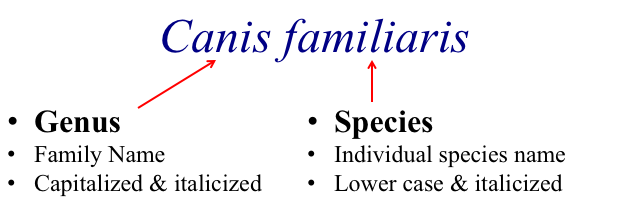 What is binomial nomenclature? D.  Categorize & distinguish animals by breeds, species, and typesSpecies: A group of closely related animals that can _________________________ and produce ___________________ offspring.Breed:  Animals of common ___________________ with characteristics that distinguish them from other groups within the same ________________________.Type: Animals of the same _______________________ that are grouped together based on the ___________________________ they produce.Each species of livestock has specific breeds that perform best for each purpose:___________________________: Produce meat efficiently___________________________: Produce milk efficiently___________________________:Produce meat & milk efficiently___________________________:Don’t produce milk or meat efficiently, chosen for beauty___________________________:Chosen for performance traitsE.  List major types & uses of each species of livestock CattleSheepSwineGoatsChickensHorsesF.  List & describe benefits of animal based agricultureAnimals can convert feed that humans CAN’T eat to food humans CAN eatHelps maintain fertility of the landPersonal satisfaction of working with domesticated animalsMay more fully utilize capital, machinery, and wasteland (range)Food Value:Animal Proteins are superior to vegetable proteins for humansAnimal proteins have improved amino acid balance over vegetable proteinMilk- Approximately 90% of milk for human consumption in the world comes from cattleOver 85% of the world population desires food of animal origin.Top States in Livestock ProductionBeef Cattle Production1.2.3.4.5.Utah’s Rank ______Dairy Cattle Production1.2.3.4.5.Utah’s Rank ______Sheep Production1.2.3.4.5.Utah’s Rank ______Goat Production1.2.3.4.5.Utah’s Rank ______Swine Production1.2.3.4.5.Utah’s Rank ______Poultry Production (L)1.2.3.4.5.Utah’s Rank ______Poultry Production (B)1.2.3.4.5.Utah’s Rank ______Turkey Production1.2.3.4.5.Utah’s Rank ______# of Farms and Ranches1.2.3.4.5.Utah’s Rank ______Land in Farms/Ranches1.	2.3.								4.									Utah’s Rank in Other AreasMink Production _______Trout Production _______Honey Produced _______5.Utah’s Rank ______List out the Regulatory Agencies that Regulate the Animal Industry:Name_______________________________________ Period_________ Date_________Animal Terminology Crossword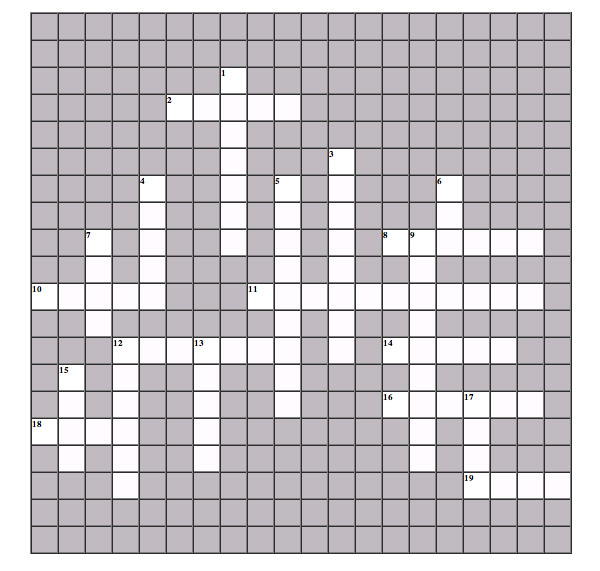 Genus/ SpeciesBabyYoung MaleYoung FemaleCastrated MaleMature MaleMature FemaleGroupEuropean Cattle(Bovine)Indian Cattle(Bovine)Sheep(Ovine)Pigs(Supine)Goats(Caprine)Horses(Equine)ChickensRabbitsDogs(Canine)Cats(Feline)